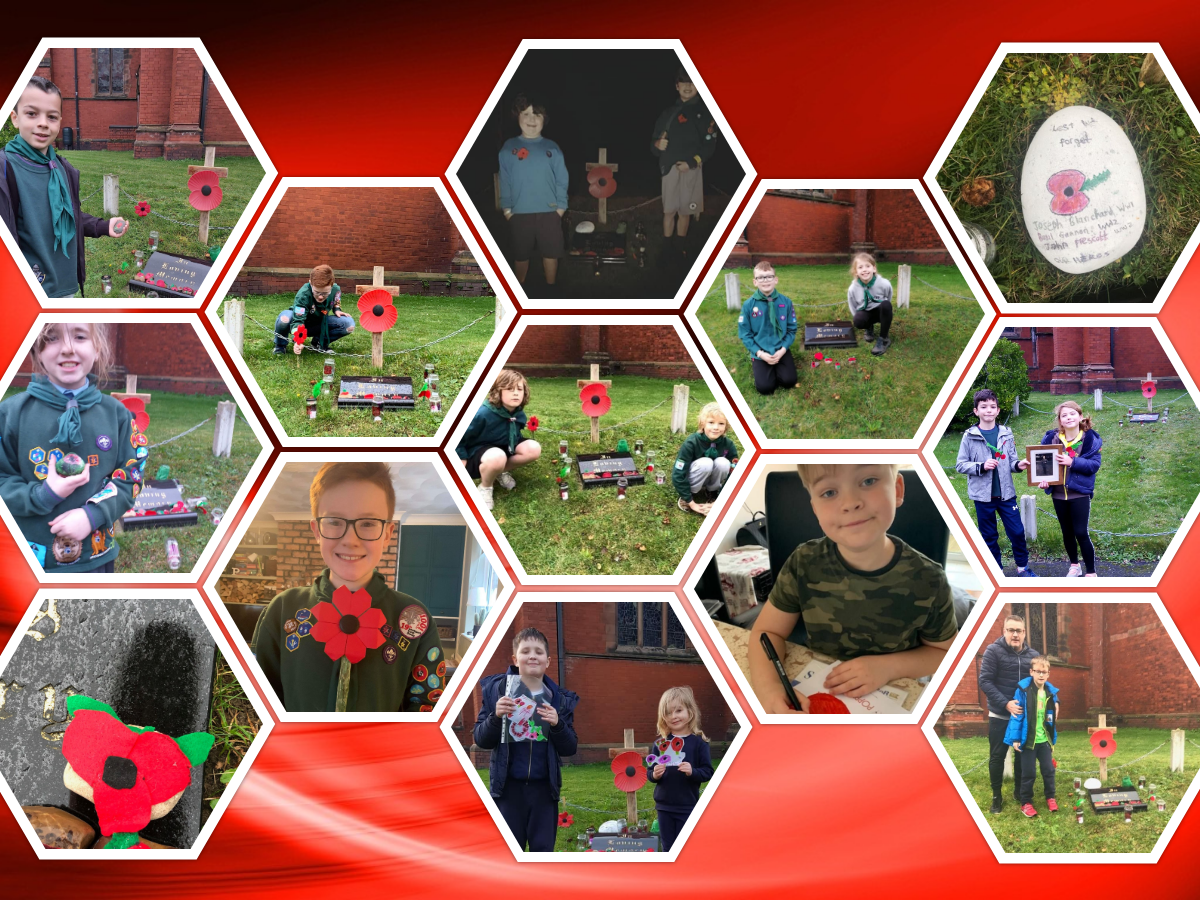                                                 EMMANUEL SCOUTS REMEMBER 2020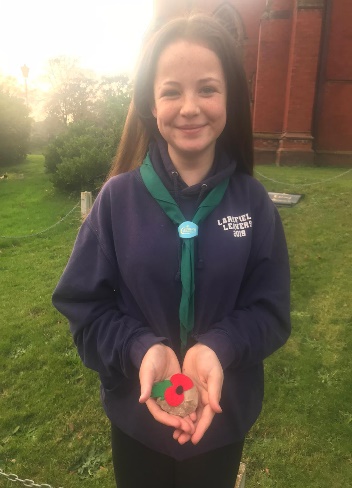 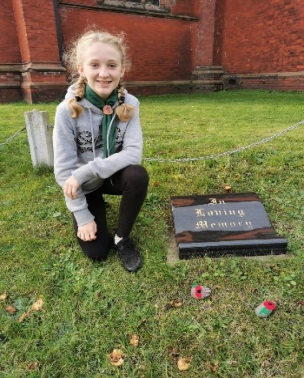 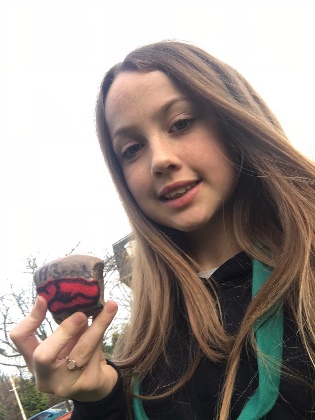 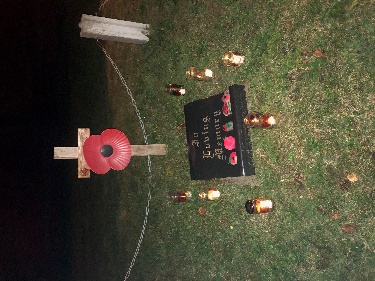 